Wenn ein Gegenstand magnetische Wirkungen zeigt, kann es beispielsweise ein Dauermagnet oder ein Elektromagnet sein. Beides sind Magnete, trotzdem unterscheiden sie sich.	Sandro sagt: „Mein Magnet funktioniert nur mit Batterie.“ Beurteile und begründe, ob dies möglich ist.	Vergleiche die Funktionsweise von Dauermagneten und Elektromagneten. Kreuze in der folgenden Tabelle den Magneten an, auf den der Satz in der linken Spalte zutrifft.	Beschreibe die Vorteile eines Elektromagneten im Vergleich zu einem Dauermagneten.	Der Nordpol eines Dauermagneten wird dem Südpol eines Elektromagneten angenähert. a)	Beschreibe, was geschieht.b)	Beschreibe, was geschieht, wenn der Elektromagnet umgepolt wird.Wenn ein Gegenstand magnetische Wirkungen zeigt, kann es beispielsweise ein Dauermagnet oder ein Elektromagnet sein. Beides sind Magnete, trotzdem unterscheiden sie sich.	Sandro sagt: „Mein Magnet funktioniert nur mit Batterie.“ Beurteile und begründe, ob dies möglich ist.	Vergleiche die Funktionsweise von Dauermagneten und Elektromagneten. Kreuze in der folgenden Tabelle den Magneten an, auf den der Satz in der linken Spalte zutrifft.	Beschreibe die Vorteile eines Elektromagneten im Vergleich zu einem Dauermagneten.	Der Nordpol eines Dauermagneten wird dem Südpol eines Elektromagneten angenähert. a)	Beschreibe, was geschieht.b)	Beschreibe, was geschieht, wenn der Elektromagnet umgepolt wird.Ja, es ist möglich, wenn Sandro einen Elektromagnetenbesitzt. Denn dieses Gerät benötigt im Betrieb elektrischen Strom.DauermagnetElektromagnetEs werden Gegenstände angezogen, die beispielsweise Eisen und 
Nickel enthalten. 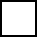 Es ist ein Nordpol und ein Südpol vorhanden.Die magnetischen Pole kann man vertauschen.Gleichnamige Pole stoßen einander ab, ungleichnamige Pole ziehen einander an.Die Stärke der magnetischen Kraft ist immer gleich groß.Die magnetische Kraft kann man „ein- und ausschalten“.Elektromagnete kann man ein- und ausschalten, die Stärke der magnetischen Kraft verändern, die Polung verändern und und man kann sie schnell selber herstellen.Die Magnete ziehen einander an.Die Magnete stoßen einander ab.Ja, es ist möglich, wenn Sandro einen Elektromagnetenbesitzt. Denn dieses Gerät benötigt im Betrieb elektrischen Strom.DauermagnetElektromagnetEs werden Gegenstände angezogen, die beispielsweise Eisen und 
Nickel enthalten. 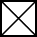 Es ist ein Nordpol und ein Südpol vorhanden.	 	Die magnetischen Pole kann man vertauschen.Gleichnamige Pole stoßen einander ab, ungleichnamige Pole ziehen einander an.Die Stärke der magnetischen Kraft ist immer gleich groß.Die magnetische Kraft kann man „ein- und ausschalten“.Elektromagnete kann man ein- und ausschalten, die Stärke der magnetischen Kraft verändern, die Polung verändern und man kann sie schnell selber herstellen.Die Magnete ziehen einander an.Die Magnete stoßen einander ab.